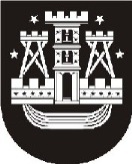 KLAIPĖDOS MIESTO SAVIVALDYBĖS ADMINISTRACIJOS DIREKTORIUSĮSAKYMASDĖL VIETOVĖS LYGMENS TERITORIJŲ PLANAVIMO DOKUMENTO KOREKTŪROS RENGIMO TIKSLŲ   Nr.  KlaipėdaVadovaudamasis Lietuvos Respublikos teritorijų planavimo įstatymo 24 straipsnio 5 dalimi ir Klaipėdos miesto savivaldybės administracijos direktoriaus 2017 m. gegužės 5 d. įsakymu Nr. AD1-1131 „Dėl pritarimo vietovės lygmens teritorijų planavimo dokumento koregavimo iniciatyvai“:1. Nustatau, kad pradedamas rengti vietovės lygmens teritorijų planavimo dokumento –- žemės sklypo Eglių g. 18, Klaipėdoje, detaliojo plano, patvirtinto Klaipėdos miesto savivaldybės administracijos direktoriaus 2013 m. birželio 25 d. sprendimu Nr. AD1-1612, koregavimas. Koregavimo tikslai – nekeičiant pagrindinės žemės naudojimo paskirties ir nepažeidžiant įstatymų ir kitų teisės aktų reikalavimų, aukštesnio lygmens kompleksinio ar specialiojo teritorijų planavimo dokumentų sprendinių, pertvarkyti suplanuotų sklypų ribas ir plotus (esant poreikiui padalinti suplanuotus sklypus arba sujungti ir padalinti į atskirus sklypus); nustatyti teritorijos naudojimo reglamentus.2. Įpareigoju Urbanistikos skyrių parengti planavimo darbų programą ir teritorijų planavimo proceso inicijavimo sutarties projektą bei pateikti teritorijų planavimo dokumentų korektūros rengimo iniciatoriui Arūnui Saltonui.Šis įsakymas gali būti skundžiamas Klaipėdos miesto savivaldybės visuomeninei administracinių ginčų komisijai arba Klaipėdos apygardos administraciniam teismui per vieną mėnesį nuo šio įsakymo paskelbimo arba įteikimo suinteresuotai šaliai dienos.ParengėUrbanistikos skyriaus vyriausioji specialistėLina Požanovskienė, tel. 39 32 272017-05-15Savivaldybės administracijos direktoriusSaulius Budinas